Today’s date: _____________________	Party Names: _________________________________Case Number: ____________________	Date of Report: ________________________________Law Enforcement Jurisdiction: __________________________________________________________Reason for Request (be as specific as possible):  _________________________________________________________________________________________________________________________________________________________________________Description of Records Requested (be specific as possible): __________________________________________________________________________________________________________________________________________________________________________Please be aware CCPA staff will reach out to you for clarification if the reason for request or description of the records are not plainly stated and this can impact processing time.Fee Schedule:Under § 610.026 RSMo., the office may collect fees to recover the cost and labor to complete a request. All fees are due prior to the release of records. Complex requests are subject to cost estimation increases. Production fees may not be identified until staff research is conducted, and two cost estimations may be provided before final release of records. Please remit money orders, payable to the Christian County Prosecuting Attorney. *Fes may be adjusted annually(approved: 10-28-2022, AJF/jl)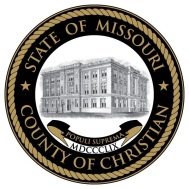 Request for Copy of RecordsMissouri Sunshine Law Chapter 610 RSMo.Custodian of Records: Dale Tavares102 W Walnut Street, First Floor, Ozark, Missouri 65721Phone: 417-581-7915 | Fax: 417-581-7918www.christiancountyprosecutor.netTen cents (10¢) per page copies 9 x 14 or smaller.Twenty-five cents (25¢) per CDFifteen cents (15¢) per page copies larger than 9 x 14.Thirty cents (30¢) per DVD.Duplicating time shall be charged at $15.69 per hour.Research time shall be charged at $19.52 per hour.NECESSARY TO RESPOND TO YOUR REQUEST:NECESSARY TO RESPOND TO YOUR REQUEST:Name: ___________________________                      Phone Number: ____________________________Address:____________________________________________________________________________Address:____________________________________________________________________________Email Address: _____________________________________________________________________________I acknowledge the information provided on this form is accurate and material to the submitted public records request. I declare under penalty of perjury that the forgoing is true and correct. Executed on:     Date: __________________________ Signature: _________________________________________Email Address: _____________________________________________________________________________I acknowledge the information provided on this form is accurate and material to the submitted public records request. I declare under penalty of perjury that the forgoing is true and correct. Executed on:     Date: __________________________ Signature: _________________________________________*As Victim and/or representative of person(s) involved with case, I do not object to records being released.*As Victim and/or representative of person(s) involved with case, I do not object to records being released.